BIOLOGIA II. ACTIVIDAD N° 3: LA NUTRICIÓN EN EL ORGANISMO HUMANO.“El organismo humano puede ser considerado un sistema complejo  y abierto, constituído a su vez por complejos sistemas de órganos que funcionan de forma coordinada”Con los conocimientos que posees, explica la afirmación anterior.       PARA SABER: EN EL SIGUIENTE ESQUEMA SE MUESTRAN LOS DIFERENTES NIVELES DE ORGANIZACIÓN COMPRENDIDOS EN EL SISTEMA (aparato) DIGESTIVO HUMANO.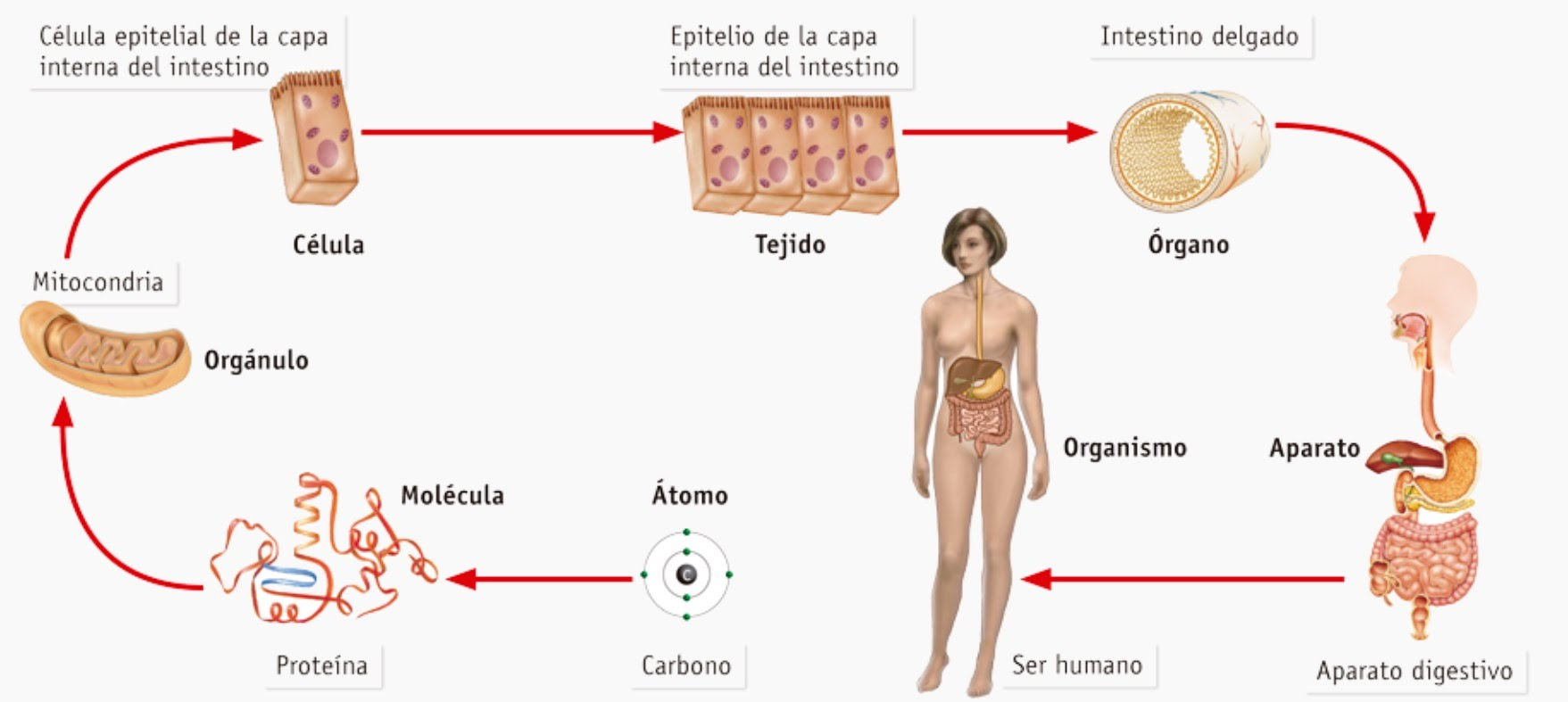 Cada sistema de órganos que forma nuestro cuerpo realiza funciones que son específicas para cada uno y su funcionamiento esta relacionado y coordinado con otros sistemas.Indica cómo se los agrupa para poder estudiarlos comprensivamente.  ¿cuáles son sus funciones? (cuadernillo 2020/pág.14).Nombra los sistemas que se incluyen en los sistemas de nutrición.Indica la función que realiza cada uno de los sistemas nombrados.Observa y analiza el diagrama que se encuentra en el cuadernillo, al pie de la página 16 y contesta:¿Cómo se representan en el diagrama las relaciones entre los sistemas que participan en la nutrición?¿Qué sistemas funcionan como vías de entrada en el organismo? ¿Que entra a través de ellos?¿Cuáles funcionan como vías de salida de sustancias? ¿que sale a través de ellos?¿de qué sistemas recibe sustancias el sistema circulatorio, cuáles son esas sustancias y hacia donde se transportan?¿De dónde provienen las sustancias que son parte de la orina?